Formularz parametrów oferowanych – Przetłaczarka tlenu medycznegoZdjęcie „zaworu czystości”, o którym mowa w pkt. 14 OPZ.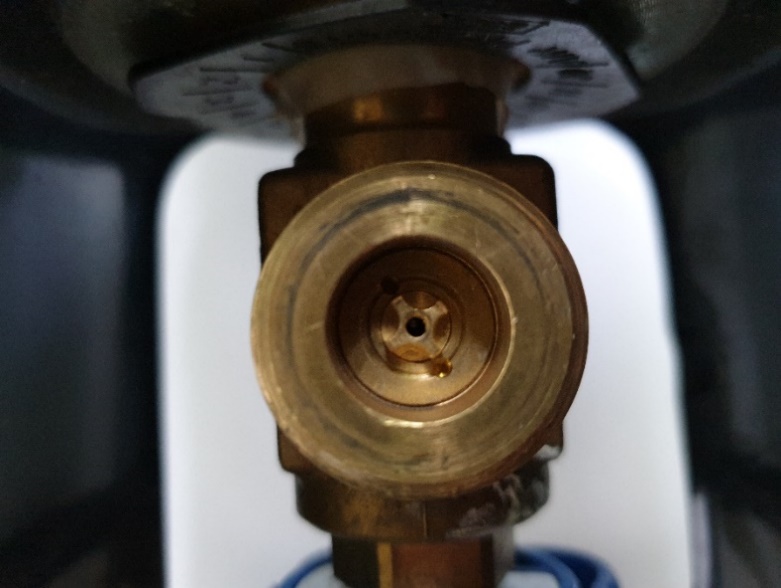 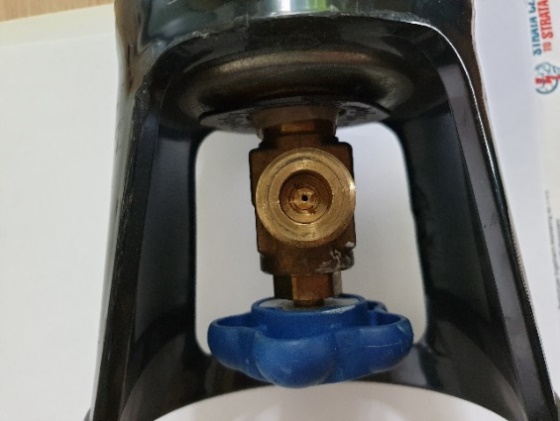 +*wypełnia wykonawca – dopuszcza się wyłącznie pakiet wypełniony w całości.Lp.Parametry wymagane przez ZamawiającegoParametry oferowane*Wymagania dot. przetłaczarek tlenowychWymagania dot. przetłaczarek tlenowychPrzedmiotem zamówienia jest dostawa fabrycznie nowej przetłaczarki tlenu medycznego, wyprodukowanej w 2021 roku – 2 sztuki. PODAĆ PRODUCENTA, MODELUrządzenie pracujące na ciśnieniu roboczym tlenu medycznego 200 bar (±10%)Urządzenie zasilane prądem zmiennym o napięciu 400V/50HzUrządzenie wyposażone we wtyczkę CCE 16AUrządzenie pracujące na silniku trzy fazowymUrządzenie wyposażone w pompę jednostopniowąUrządzenie wyposażone w cztery przyłącza tlenowe przystosowane do pracy z ciśnieniem roboczym tlenu medycznego 200 bar (±10%)Urządzenie wyposażone w cztery niezależne przyłącza służące do napełniania butli tlenowych. Przyłącza zakończone gwintowaną nakrętką mocującą o średnicy G3/4. Zamawiający nie dopuszcza urządzeń wyposażonych w łącza pośrednie, tzn. za pomocą giętkich przewodów, przedłużek, reduktorów rozmiaru gwintu lub innego tego typu urządzeń, z zastrzeżeniem zapisów pkt. 14 OPZ.Przyłącza do napełniania butli znajdują się na wysokości umożliwiającej podłączenie butli tlenowej o pojemności nominalnej 10L w pozycji pionowej. Zamawiający dopuszcza rozwiązanie, w którym przetłaczarka umieszczona jest na postumencie lub podwyższeniu, które na stałe związane jest z podłożem. Zamawiający nie dopuszcza rozwiązania, w którym butla tlenowa o pojemności nominalnej 10L napełniana jest w pozycji skośnej lub nie opiera się podstawą o stałe podłoże.Urządzenie wyposażone w ręczny przycisk START/STOPUrządzenie wyposażone w licznik motogodzinUrządzenie wyposażone w system zabezpieczenia przed przegrzaniemUrządzenie wyposażone w automatyczny wyłącznik przetłaczarki po osiągnięci maksymalnego ustawionego ciśnienia w butli tlenowej. Zamawiający informuje, że pracuje na butlach tlenowych o pojemności nominalnej 10L napełnianych do ciśnienia roboczego 150 bar oraz 2L lub 2,7L napełnianych do ciśnienia roboczego 200 bar. Urządzenie wyposażone dodatkowo w przejściówkę (adapter), umożliwiający napełniania butli o dowolnej pojemności, jednak nie większej niż 10L pojemności nominalnej, wyposażonej w tzw. „zawór czystości”. „Zawór czystości”, to zastawka montowana wewnątrz zaworu butli, uniemożliwiająca dostanie się zanieczyszczeń stałych do wnętrza butli w trakcie jej użytkowania. Zdjęcia „zaworu czystości” zamieszczono poniżej niniejszej tabeli i stanowią one integralną część OPZ. Przedmiotowa przejściówka (adapter) może być jedynym elementem niezwiązanym na stałe z przetłaczarką, którą Zamawiający dopuszcza do dostarczenia w formie niezależnego urządzenia. Urządzenie oznakowanie znakiem bezpieczeństwa CEUrządzenie spełniające normy jakościowe i bezpieczeństwa Unii Europejskiej określone w:Dyrektywie 2014//68/UE – urządzenia ciśnienioweDyrektywie 2014/42/EG – urządzenia maszynoweDyrektywie 2014/35/EG – urządzenia niskonapęcioweDyrektywie 2014/30/EG – zgodność energomagnetycznaOraz spełniające następujące normy zharmonizowane:DIN EN ISO 12100-1 – bezpieczeństwo maszynEN 13587-1 – elektryczne wyposażenie maszyn przemysłowychInstalacja tlenowaInstalacja tlenowa wykonana z rurek miedzianych o odpowiedniej średnicy i grubości ścianek bocznych, zapewniających bezpieczeństwo pracy oraz odporność na ciśnienie robocze określone w pkt. 2.Przyłącze wejściowe, tj. przyłącze pomiędzy instalacją tlenową a butlą techniczną zawierającą tlen medyczny wyposażone w giętki wąż ciśnieniowy umożliwiający swobodne i bezpieczne podłączenie butli do instalacji tlenowej o długości max 150 cm, przystosowane do pracy z ciśnieniem roboczym 200 bar (±10%) oraz odpornym na szybkie i duże zmiany temperatur. Zamawiając nie dopuszcza możliwości, aby przyłącze wejściowe wykonane było z giętkiej skręconej rurki miedzianej lub rozwiązania podobnego.  Przyłącze wyjściowe, tj. pomiędzy instalacją tlenową a przetłaczarką wyposażone było w nakrętkę o średnic G3/4, mocowane „na sztywno” do urządzenia, tzn. bez giętkich przewodów, przedłużek lub innego tego typu urządzeń.Szczegółowa instrukcja obsługi sporządzona w języku polskim – dołączyć przy dostawie urządzenia. /potwierdzić/Przeprowadzenie szkolenia dla użytkowników/pracowników WSPR (realizacja przy dostawie)/potwierdzić/